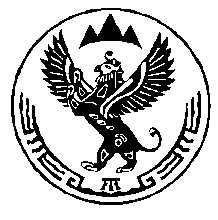 КОМИТЕТ ВЕТЕРИНАРИИ С  ГОСВЕТИНСПЕКЦИЕЙ     РЕСПУБЛИКИ АЛТАЙП Р И К А З"___"____________ 20___г.                                                                № _____г. Горно-АлтайскОб утверждении формы и сроков предоставления органами местного самоуправления в Республике Алтай отчета о ходе осуществления отдельных государственных полномочий Республики Алтай по организации мероприятий при осуществлении деятельности по обращению с животными без владельцев на территории Республики АлтайВ соответствии с законом Республики Алтай от 19 декабря 2014 года № 91-РЗ «О наделении органов местного самоуправления в Республике Алтай отдельными государственными полномочиями Республики Алтай  по организации мероприятий при осуществлении деятельности по обращению с животными без владельцев на территории Республики Алтай, постановлением Правительства Республики Алтай от 6 февраля 2015 года № 36 «Об утверждении Порядка предоставления органам местного самоуправления в Республике Алтай субвенций из республиканского бюджета Республики Алтай на осуществление от дельных государственных полномочий Республики Алтай по организации мероприятий при осуществлении деятельности по обращению с животными без владельцев», Положением о Комитете ветеринарии с Госветинспекцией Республики Алтай, утвержденным постановлением Правительства Республики Алтай от 7 мая 2020 года № 161, п р и к а з ы в а ю:1. Утвердить форму отчета о ходе осуществления органами местного самоуправления в Республике Алтай отдельных государственных полномочий Республики Алтай по организации мероприятий при осуществлении деятельности по обращению с животными без владельцев на территории Республики Алтай (далее - Отчет).2. Установить срок предоставления Отчета ежеквартально, не позднее 15 числа месяца, следующего за отчетным, в электронном виде на адрес E-mail: vet.gorny@mail.ru и на бумажном носителе.3. Ввести настоящий приказ в действие, начиная с отчетности за 1 полугодие 2020 года.4. Признать утратившими силу:приказ Комитета ветеринарии с Госветинспекцией Республики Алтай от 17 августа 2015 года № 119-П «Об утверждении формы и сроков представления органами местного самоуправления в Республике Алтай отчета о ходе осуществления отдельных государственных полномочий Республики Алтай по обращению с безнадзорными животными на территории Республики Алтай» (официальный портал Республики Алтай в сети «Интернет»: www.altai-republic.ru, 2015, 19 августа);приказ Комитета ветеринарии с Госветинспекцией Республики Алтай от 13 апреля 2017 года № 70-П «О внесении изменений в приказ Председателя Комитета ветеринарии с Госветинспекцией Республики Алтай от 17.08.2015 года № 119-П «Об утверждении формы и сроков представления органами местного самоуправления в Республике Алтай отчета о ходе осуществления отдельных государственных полномочий Республики Алтай по обращению с безнадзорными животными на территории Республики Алтай»;приказ Комитета ветеринарии с Госветинспекцией Республики Алтай от 5 июля 2017 года № 110-П «О внесении изменений в приказ Комитета ветеринарии с Госветинспекцией Республики Алтай от 13 апреля 2017 года № 70-П».5. Старшему инспектору-делопроизводителю обеспечить доведение настоящего приказа до муниципальных образований в Республике Алтай.6. Разместить настоящий приказ на официальном сайте Комитета в информационно-телекоммуникационной сети Интернет.7. Контроль за исполнением настоящего приказа возложить на заместителя председателя Комитета А.М. Пигореву.Председатель                                                                                      А.П. Тодошев «Приложение                             к приказу Комитета ветеринарии                  с Госветинспекцией Республики Алтай                                                  от            2020 №  -ПОтчето ходе осуществления органами местного самоуправления в Республике Алтай отдельных государственных полномочий Республики Алтай по организации мероприятий при осуществлении деятельности по обращению с животными без владельцев на территории Республики Алтай за _____________________ 20 ______ года                                              (квартал, полугодие, 9 месяцев, год)_____________________________________________________________________________наименование муниципального района (городского округа)Глава администрациимуниципального образования _________________________________________________________________________ / ______________________________________________ /               (подпись)	                                            (расшифровка подписи)МПНачальник финансового органамуниципального образования _________________________________________________________________________ / ________________________________________ /               (подпись)	                                            (расшифровка подписи)Исполнитель _____________________ / _______________________ /________________     			  (подпись)                 (расшифровка подписи)               (тел.)«_____»______________ 20 _____ года.№п/пНаименование мероприятий, услугКоличество, ед.Количество, ед.Норматив средней стоимости единицы услугиОбъем субвенции, руб.Объем субвенции, руб.№п/пНаименование мероприятий, услуг с начала года в т.ч. за отчетный период Норматив средней стоимости единицы услугис начала годав т.ч. за отчетный период1.Объем субвенции, полученной за отчетный периодХХХ2.Количество отловленных животных без владельцев:- собак- кошек3.Количество животных без владельцев, подвергнутых транспортировке4.Количество животных без владельцев, подвергнутых осмотру, в том числе обработке против экто-, эндопаразитов5Количество животных без владельцев, подвергнутых учету, маркированию (мечению) неснимаемыми и несмываемыми метками:- собак- кошек6.Количество животных без владельцев, подвергнутых стерилизации (кастрации):- стерилизация сук, кошек- кастрация кобелей и котов7.Количество животных без владельцев, подвергнутых лечению (при необходимости)8.Количество животных без владельцев, вакцинированных против бешенства (без стоимости вакцины)9.Количество суток содержания животных без владельцев 10.Количество животных без владельцев, не проявляющих немотивированной агрессивности, подвергнутых возврату на прежние места их обитания:- собак- кошек11.Количество животных без владельцев, подвергнутых умерщвлению (эвтаназии)12.Количество утилизированных трупов животных без владельцев:- собак- кошек13.Итого расходы по мероприятиям за отчетный период (сумма строк 2, 3, 4, 5, 6, 7, 8, 9, 10,11,12) ХХХ14.Итого расходы на администрирование переданных полномочий (не более 10% от суммы по строке 13)ХХХ15.Всего расходы за счет субвенции за отчетный период (стр. 13 + стр. 14)ХХХ16.Неиспользованный остаток субвенции на конец отчетного периода (стр.1 - стр.15)ХХХ17.Организационно-правовая форма и наименование юридического лица, фамилия, имя, отчество (последнее - при наличии) индивидуального предпринимателя, осуществляющего отлов, транспортировку животных без владельцев, их содержание, возврат потерявшихся животных их владельцам, возврат животных без владельцев на прежние места их обитания, утилизацию трупов животных без владельцев18.Организационно-правовая форма и наименование юридического лица, фамилия, имя, отчество (последнее - при наличии) индивидуального предпринимателя, осуществляющего осмотр, лечение (при необходимости), вакцинацию, стерилизацию (кастрацию), умерщвление (эвтаназию), учет и маркирование (мечение) неснимаемыми и несмываемыми метками животных без владельцев19.Место утилизации трупов животных без владельцев20.Количество заявок от физических лиц, индивидуальных предпринимателей и юридических лиц на отлов животных без владельцев